Lesson 5 Practice ProblemsThe table represents the relationship between a length measured in meters and the same length measured in kilometers. Complete the table.Write an equation for converting the number of meters to kilometers. Use  for number of meters and  for number of kilometers.Concrete building blocks weigh 28 pounds each. Using  for the number of concrete blocks and  for the weight, write two equations that relate the two variables. One equation should begin with  and the other should begin with .A store sells rope by the meter. The equation  represents the price  (in dollars) of a piece of nylon rope that is  meters long.How much does the nylon rope cost per meter?How long is a piece of nylon rope that costs $1.00?The table represents a proportional relationship. Find the constant of proportionality and write an equation to represent the relationship.Constant of proportionality: __________Equation: (From Unit 2, Lesson 4.)On a map of Chicago, 1 cm represents 100 m. Select all statements that express the same scale.5 cm on the map represents 50 m in Chicago.1 mm on the map represents 10 m in Chicago.1 km in Chicago is represented by 10 cm the map.100 cm in Chicago is represented by 1 m on the map.(From Unit 1, Lesson 8.)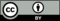 © CC BY Open Up Resources. Adaptations CC BY IM.meterskilometers1,00013,50050075123110124